Упражнения для проведения экзамена на право управления транспортными средствами категорий  "В" на автодроме ОГБПОУ «МТОТ» с. СоколовкаУпражнение № 4 "Остановка и начало движения на подъеме"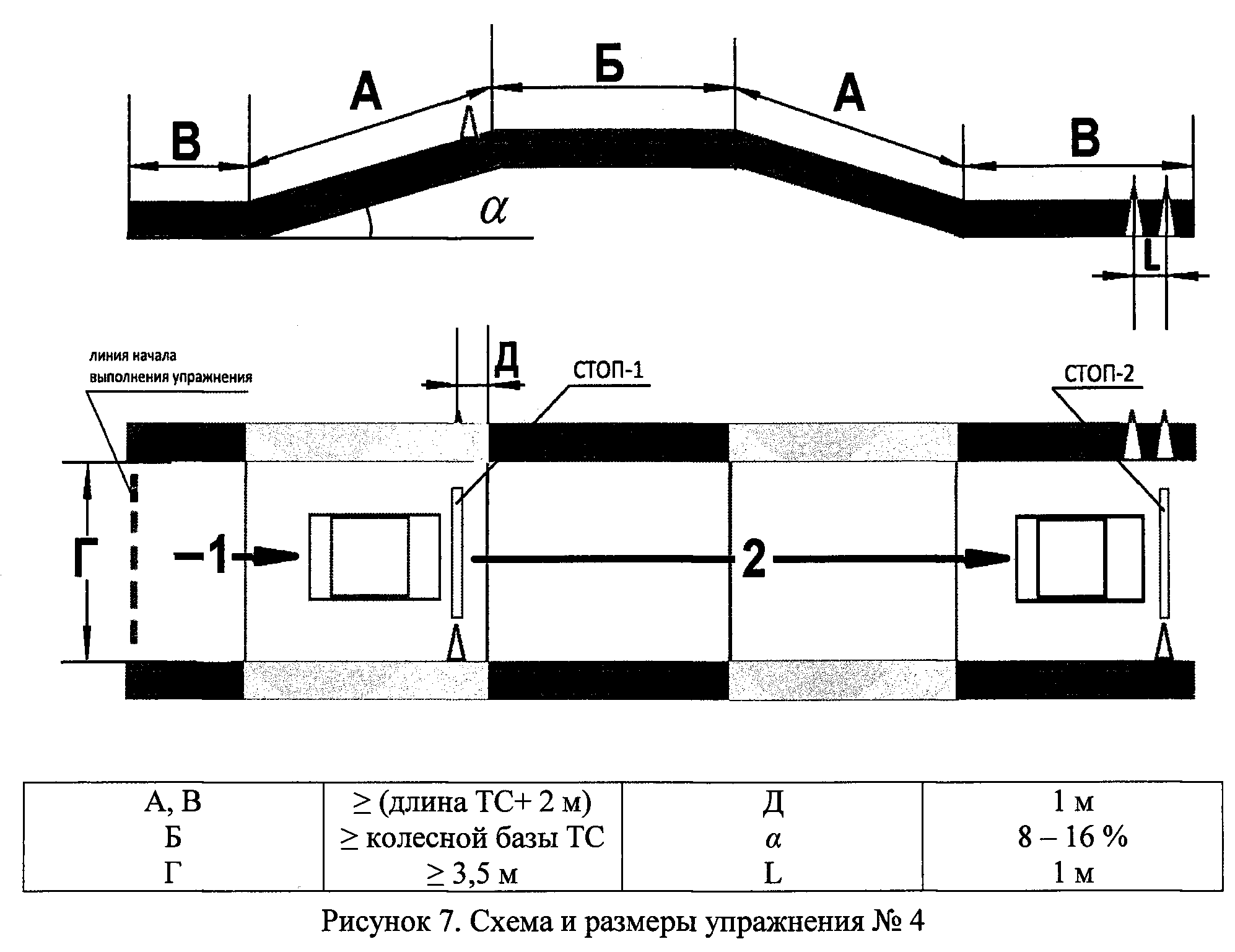 Для легкового автомобиля «Рено Логан» (габаритные размеры: ширина-1740, длина-4488, колесная база -2630 )А,В=9570Б=5200Г=4200Д=1000&=8L=1000Упражнение № 5 "Маневрирование в ограниченном пространстве"Упражнение состоит из 3-х элементов: "Повороты на 90 градусов", "Разворот в ограниченном пространстве" и "Змейка".Экзаменатором определяются для проведения экзамена 2 из 3-х элементов, входящих в состав настоящего упражнения.1. "Повороты на 90 градусов".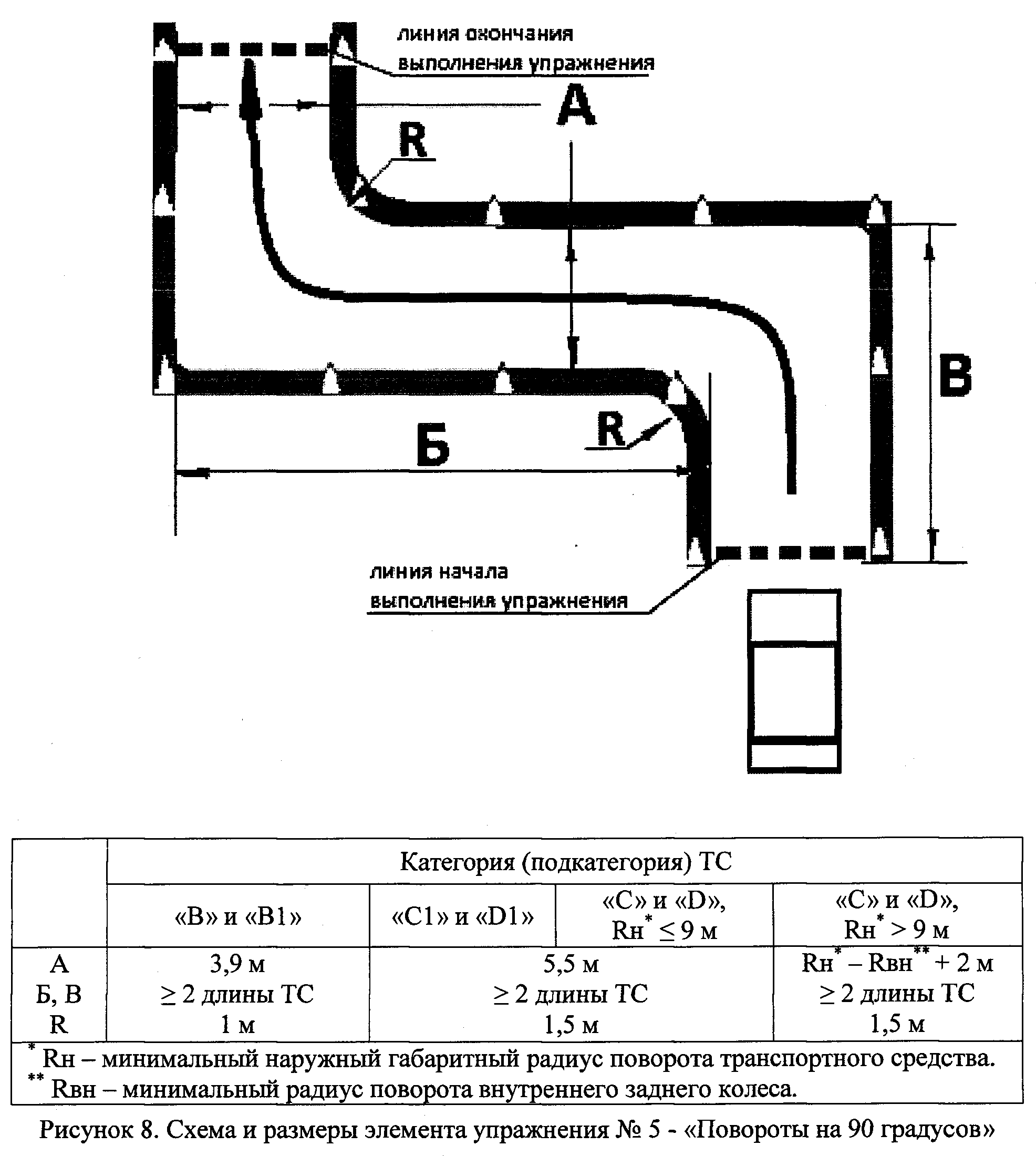 Для легкового автомобиля «Рено Логан» (габаритные размеры: ширина-1740, длина-4488 )А=3900Б,В=8976R=10002. "Разворот в ограниченном пространстве".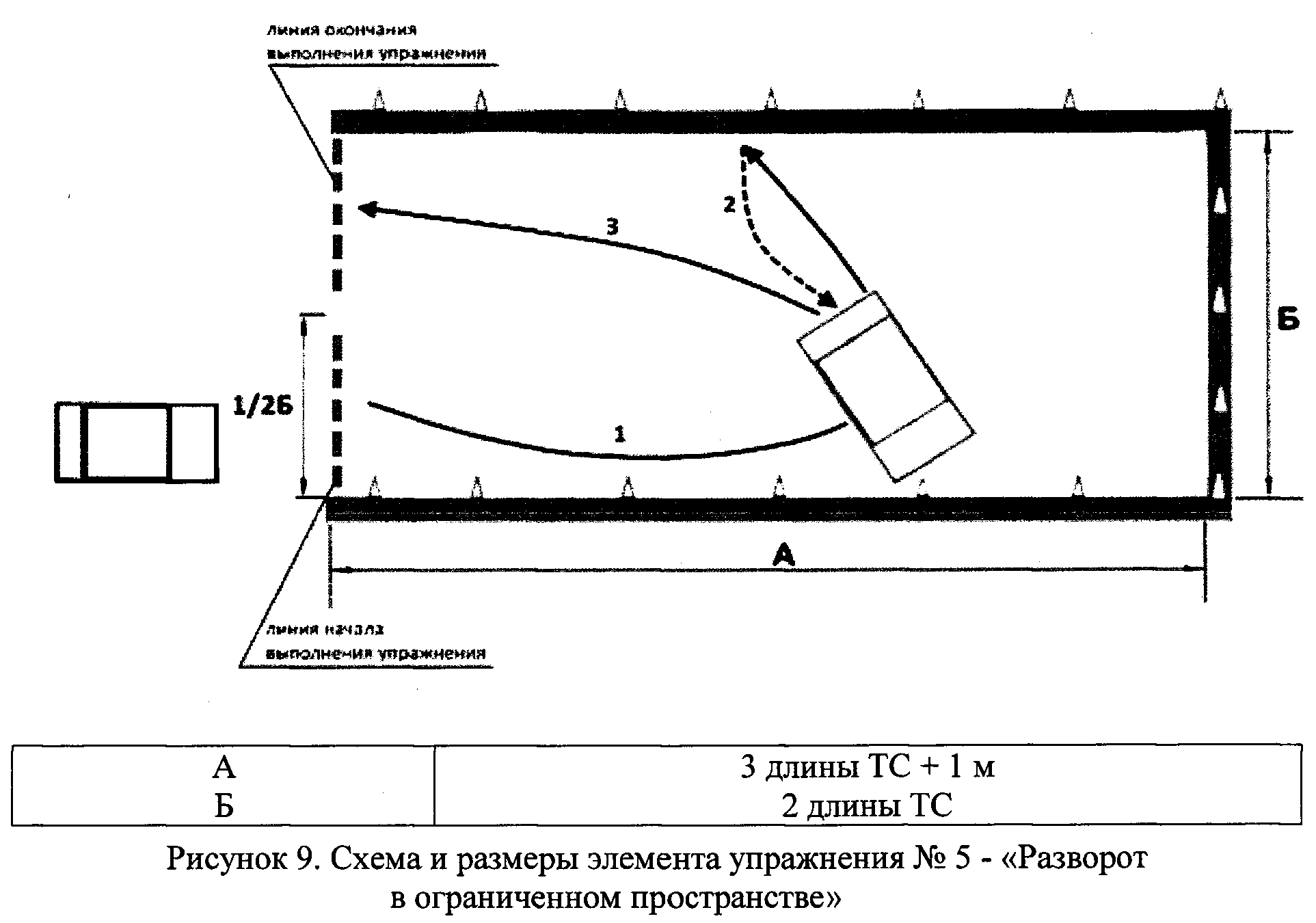 Для легкового автомобиля «Рено Логан» (габаритные размеры: ширина-1740, длина-4488 )А=14464Б=89763. "Змейка".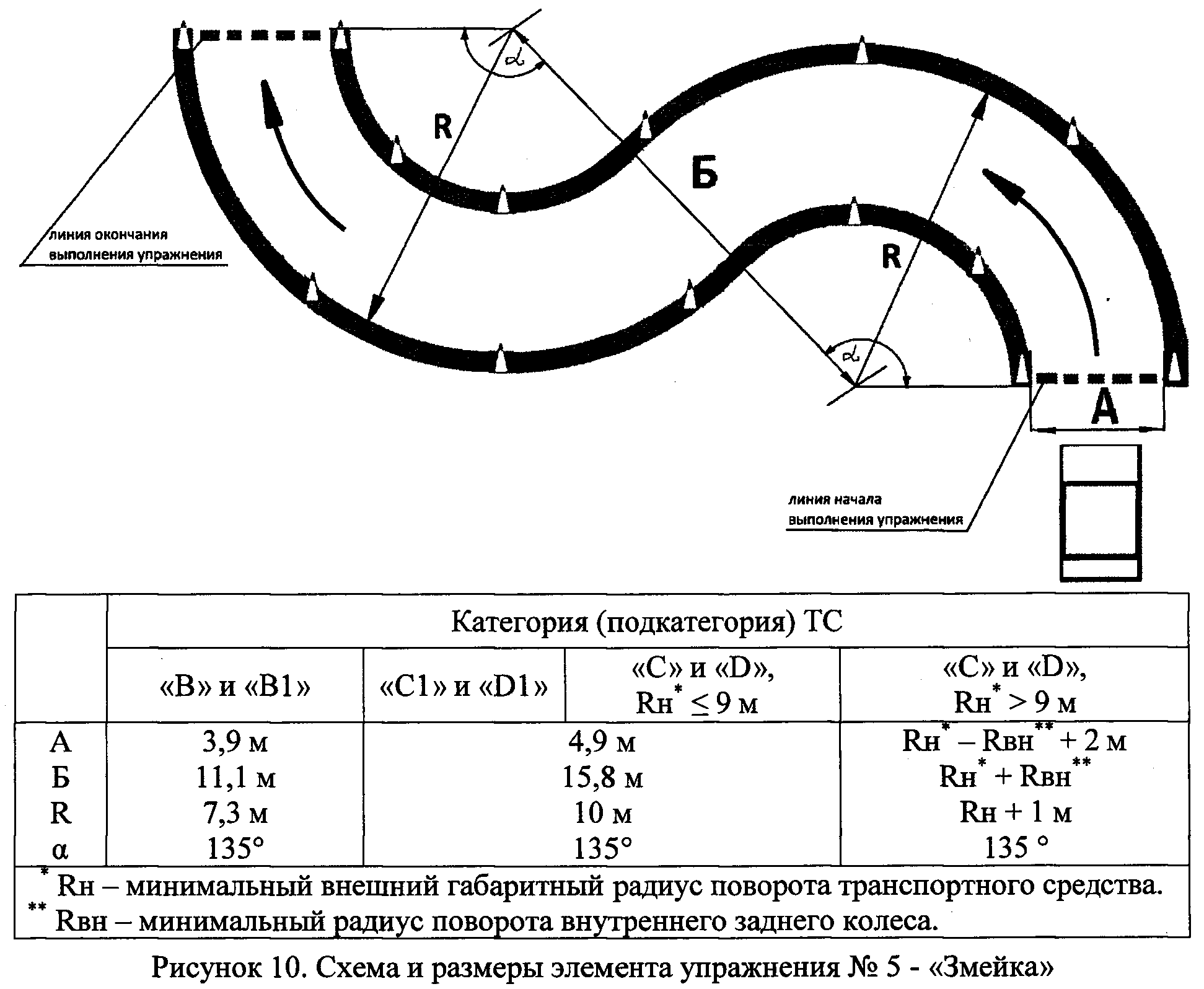 Для легкового автомобиля «Рено Логан» (габаритные размеры: ширина-1740, длина-4488 )А=3900Б=11100R=7300&=135Упражнение № 6 "Движение и маневрирование задним ходом, въезд в бокс задним ходом"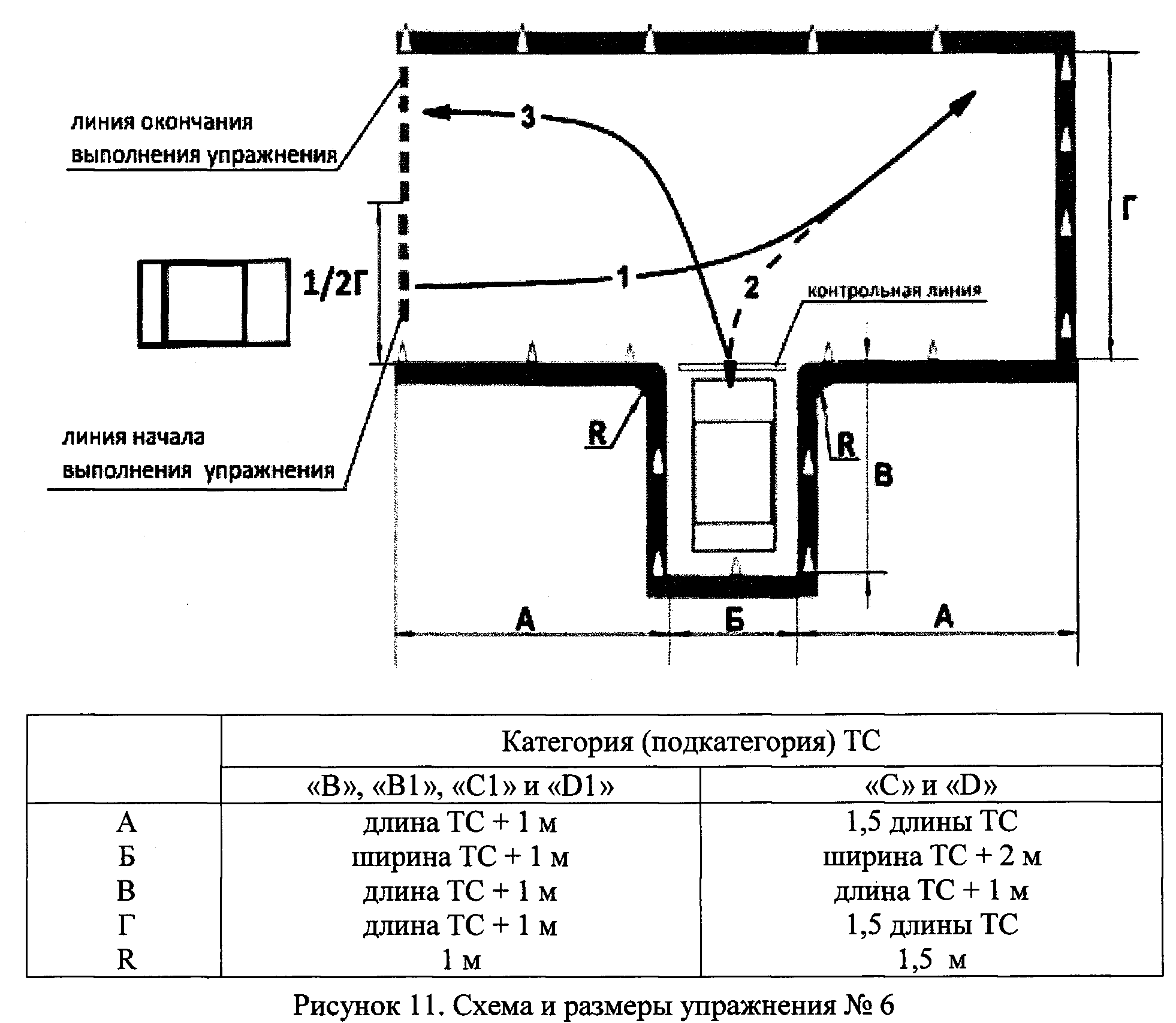 Для легкового автомобиля «Рено Логан» (габаритные размеры: ширина-1740, длина-4488 )А=5488Б=2740В=5488Г=5488R=1000Упражнение № 7 "Парковка транспортного средства и выезд с парковочного места, парковка для погрузки (разгрузки) на погрузочной эстакаде (платформе), остановка для безопасной посадки или высадки пассажиров"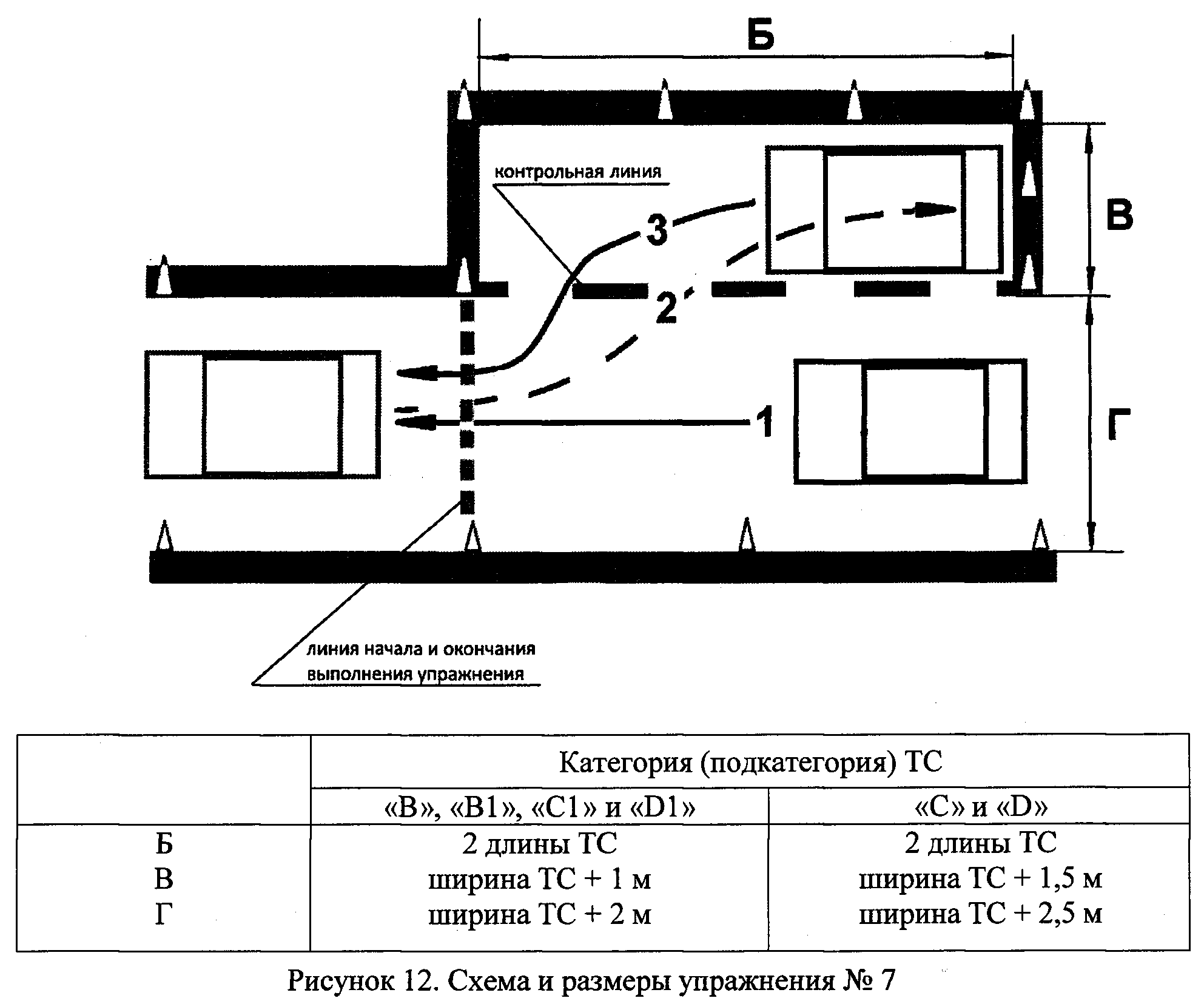 Для легкового автомобиля «Рено Логан» (габаритные размеры: ширина-1740, длина-4488 )Б=8976В=2740Г=3740